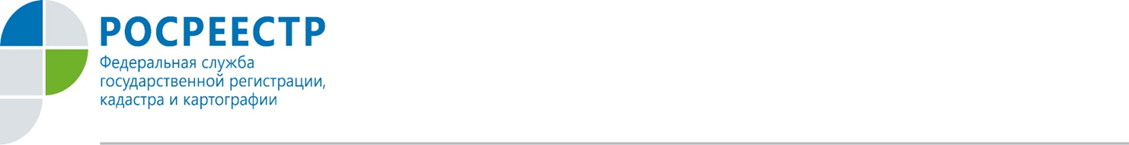 Правительством России одобрен законопроект о совершенствовании порядка определения кадастровой стоимости объектов недвижимости.Документ направлен на защиту интересов одновременно и правообладателей объектов недвижимости, и органов власти. Предусмотрены действенные механизмы исправления накопленных ранее ошибок в результатах кадастровой оценки. Важно, что при этом правообладатели не будут нести дополнительных расходов.Так, если в результате исправления ошибки стоимость уменьшилась, такая стоимость применяется с даты  внесения в ЕГРН первоначальной (ошибочной) кадастровой стоимости. В свою очередь, если стоимость увеличилась, то такая новая стоимость применяется со следующего года. Системная ошибка исправляется в отношении всех объектов недвижимости без дополнительных заявлений.Кроме того, предложено изменить механизм внесудебного установления кадастровой стоимости, то есть предусмотреть переход от приема заявлений в комиссиях по рассмотрению споров о результатах определения кадастровой стоимости, к их рассмотрению в бюджетных учреждениях субъектов РФ. С целью обеспечения повышения качества государственной кадастровой оценки законопроектом устанавливается персональная ответственность директоров государственных бюджетных учреждений.В настоящее время оспорить кадастровую стоимость можно в суде или комиссии при Управлении Росреестра по Орловской области.За 9 месяцев 2019 года Комиссией рассмотрено 260 заявлений в отношении 660 объектов недвижимости. Оспорена суммарная кадастровая стоимость в размере более 4, 5 млрд. рублей, общее снижение составило 24%.«В 2019 году по решению Правительства Орловской области проводится государственная кадастровая оценка всех объектов недвижимости расположенных на территории Орловской области. Утвержденные результаты кадастровой оценки будут применяться для начисления налогов с 1 января 2020 года», - сообщила руководитель Управления Росреестра по Орловской области Надежда Кацура.Пресс-служба Росреестра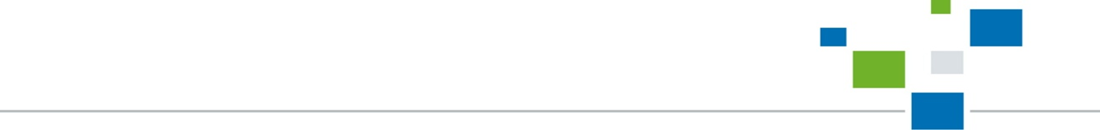 по Орловской области